无线网桥传输监控卡顿掉线怎么办摄像头卡顿掉线判断桥接是否稳定：电脑接在NVR端，配上和摄像头同网段地址ping下摄像头地址，看下是否正常通信。长ping是否丢包，延迟是否比较大。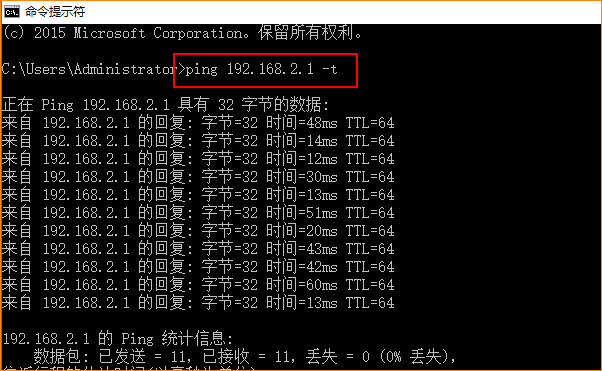 安装角度问题：如长ping丢包或延迟很大严重请检查信号角度是否调整好。以及周围无线环境干扰情况。丢包率在百分之一属于正常。O2水平夹角30度，垂直角度30度。此处最难理解的是角度，请想像人站在地上双手向正前方水平伸开，两手夹角之间就是30度，这就是水平方向30度。一手伸直举向头顶，一手伸直向下，两手上下形成角度就是垂直角度。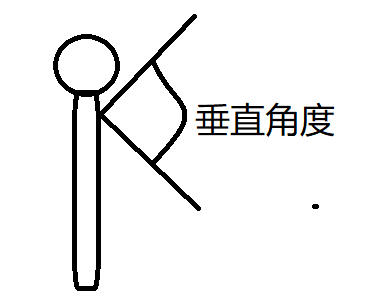 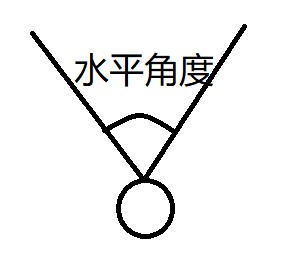 信号干扰问题：如周围环境干扰严重可调整网桥模式或者更改信道，客户端与AP端模式进行调换。客户端是不发射WIFI信号的。安卓手机可下载WIFI分析仪软件。电脑端可下载inSSIDer Home软件进行扫描信道，可以将网桥AP端的信道更改为周围占用较少的信道。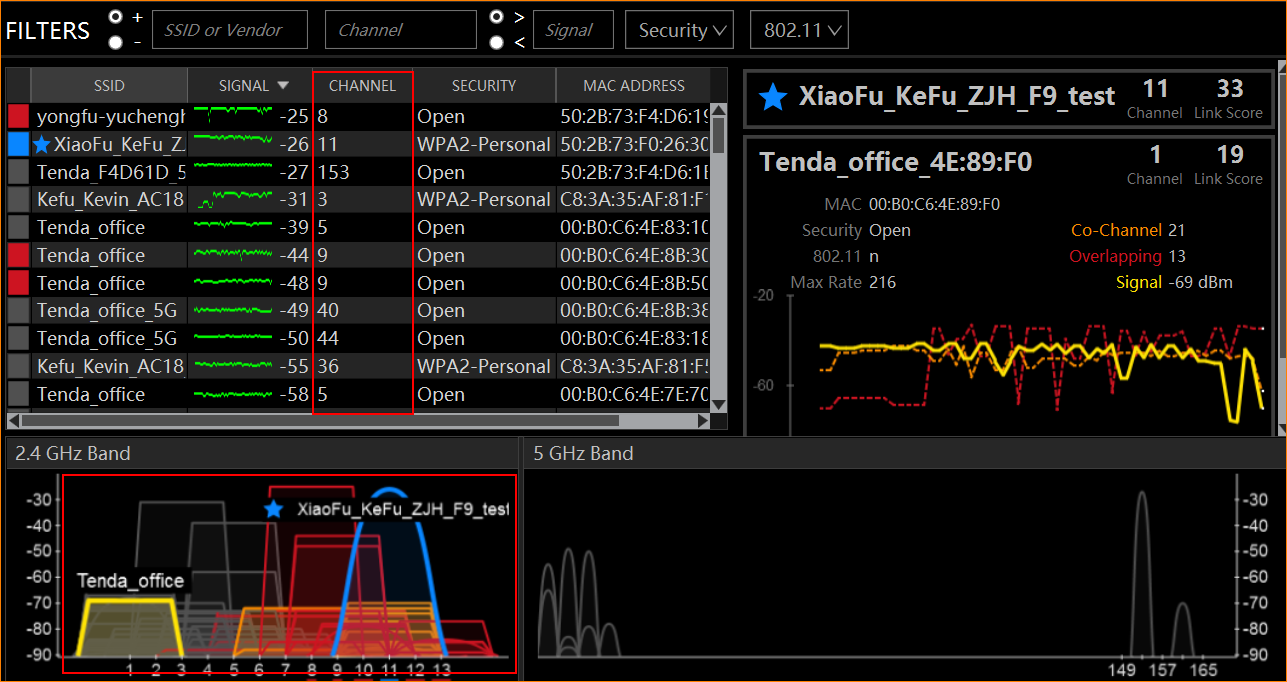 如果从信号角度，带机量、摄像头个数排查完已经是最高协商速率，请更换其他更大带机量网桥设备。施工中请尽量使用8芯网线进行传输，以免出现未知故障问题。当周围有无线同频信号干扰时，也会产生卡顿。同频信号干扰会导致丢包率高，所以传输自然会卡顿。可以尝试更换其他不同频段设备。网桥应用场景一对一，此种方式两个高度在同一水平面就行。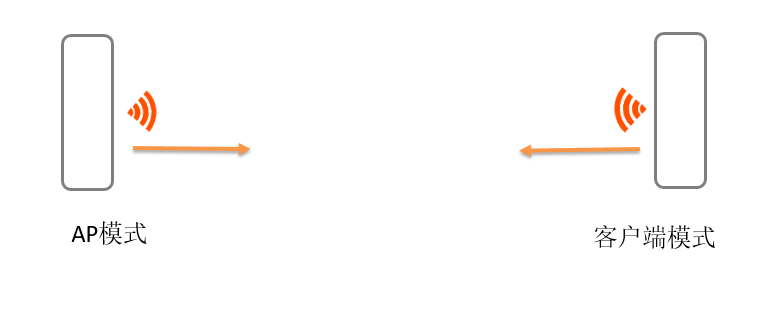 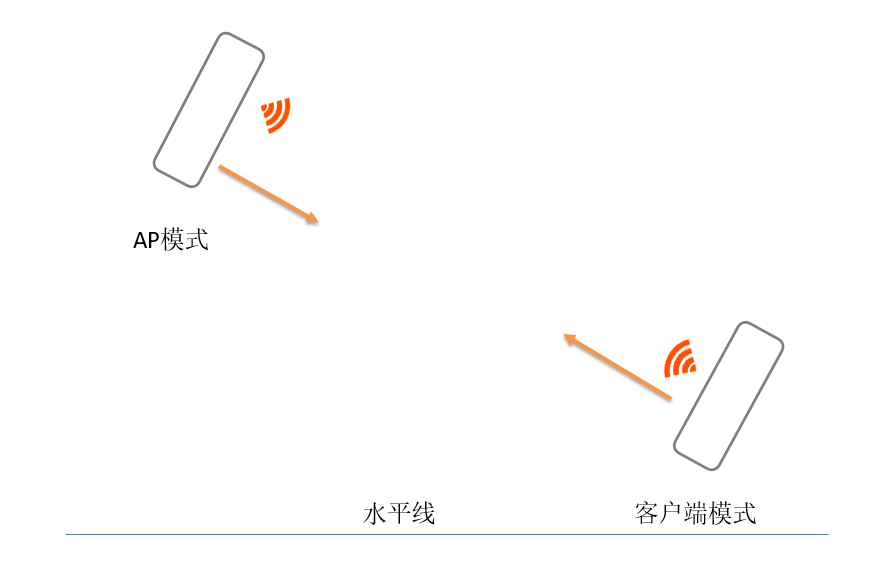 一对多，一个对多个注意信号水平角度与垂直角度问题。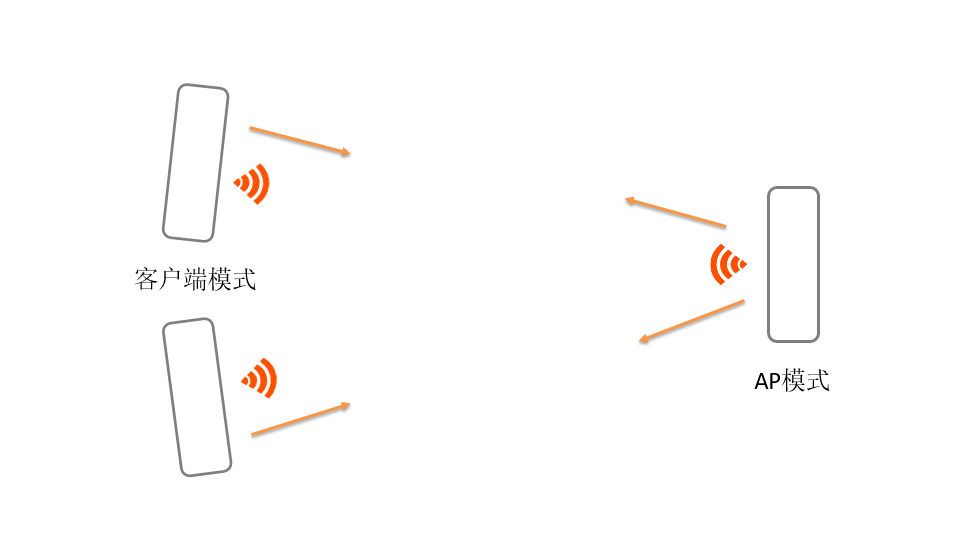 信号中转，中间有障碍物时，可以使用两对网桥进行中转。避开障碍物。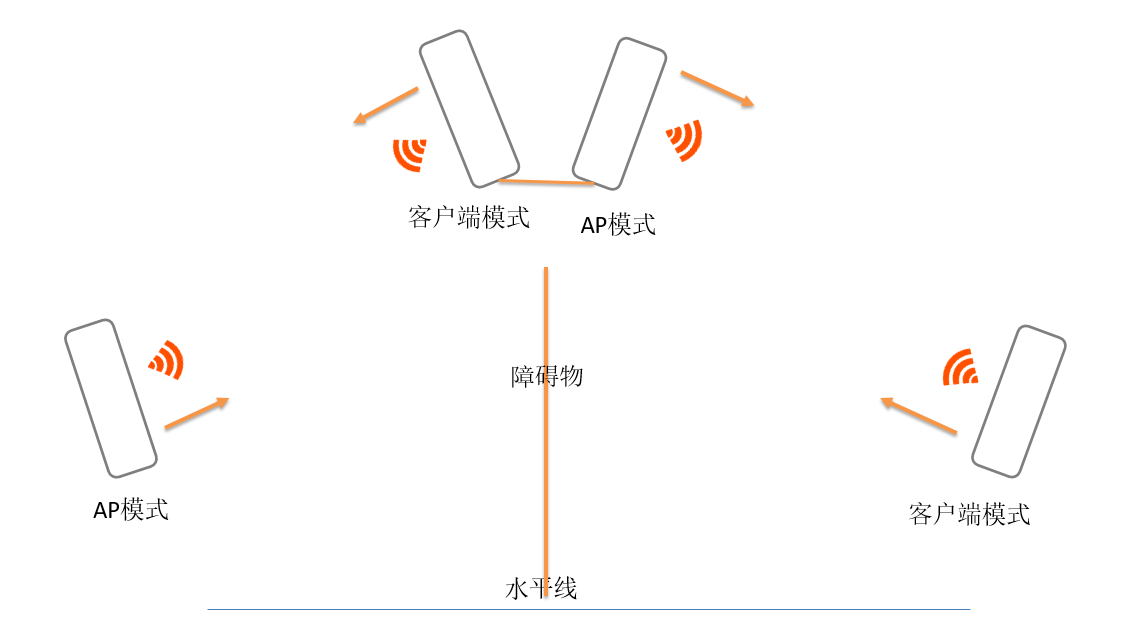 混合使用，如果同一水平高度有多组网桥需要进行汇总到机房。请间隔使用不同频段网桥进行传输。避免同频干扰。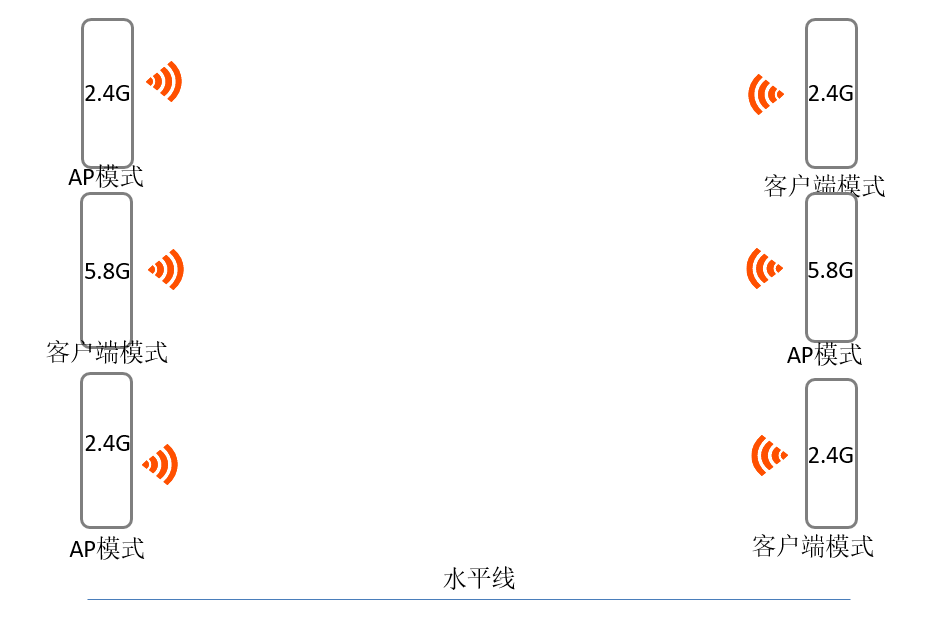 